Anglais Mme DUFFOURHomework 5A et 5CPour le lundi 20 avril :Réviser toutes les leçons depuis le début de l’annéeRevoir BE au présent et les adjectifs de personnalitéFaire les exercices sur les feuilles ci-jointes.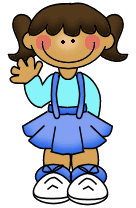 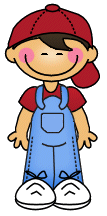 A. Complete the description of this girl. Use verb to be.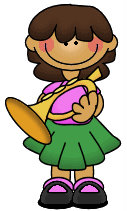  Hello! I ………… Maria and I ………… from Madrid in Spain. I ……… 11 years old and I love music. I’ve got two sisters and one brother. My brother ………… Alberto, he ………… tall and thin and he loves computer games. My two sisters ………… younger than me and my brother. I ………… the oldest of my sisters. My sisters ………… 3 and 4 years old. They like playing with dolls. I ……… very funny, I usually go out with my friends Marta and Noelia on Saturdays. They ………… 11 and 12 years old. My mum loves cinema and my dad loves sport and nature. I ……… very happy!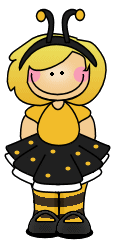 B. Complete the sentences. Use verb to be.	0. My teacher ……………………… American.	1. We ………………… at school.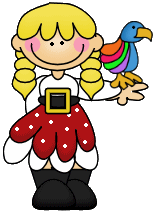 	2. Where …………… my dictionary?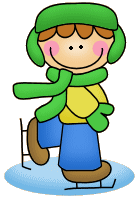 	3. What ………… it?	4. I ………… eleven years old.	5. ………… you OK?	6. We ………… students.	7. Murray ………… my brother.	8. Susan and Sarah ………… my friends.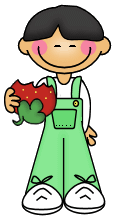 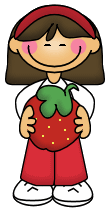 	9. I …………… from Spain.	10. John ………… English.	11. They .......... friends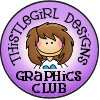 Complete the sentences with the words in the box. 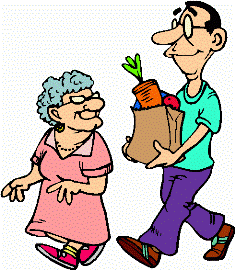 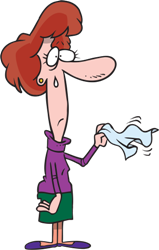 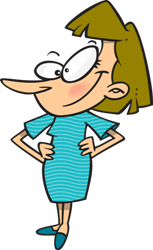 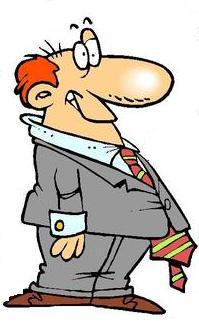 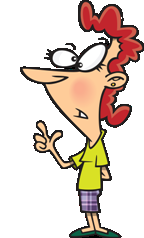 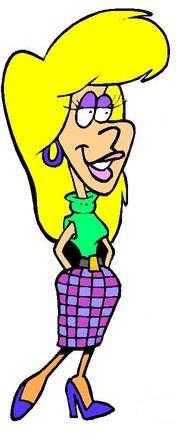 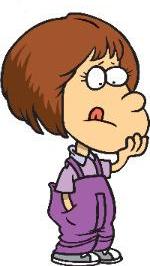 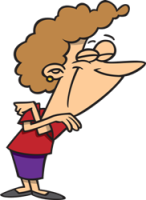 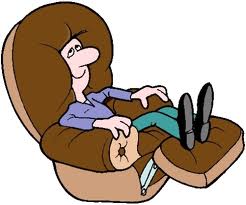 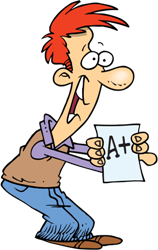 